Grade 4 Weekly Newsletter January 15-19, 2018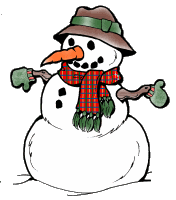 Dear Parents, If you weren’t able to attend the information session last Wednesday for the Young Entrepreneurs program I put in a letter in your child’s agenda last Thursday that gives a good outline. This is program has the students developing and running their own business-from start up to selling their products. For homework-due this Wednesday, January 17th your child will be conferencing with me about their idea. I have asked students to have a couple of ideas incase their idea is taken, as we want each student developing different products. In the meantime talk with your child to see if their idea is doable keeping in mind the majority of individuals that will be buying their products will be students, teachers and parents. Our market day will be on Wednesday, February 28th with a storm day of Thursday, March 1st where they will be selling their products.Just a few things to highlight from the letter:This is a program that is a collaboration between home and school. The following website is free to sign up for and it that has great videos and tips on how you can support your child.http://onlinecourses.powerplayforsuccess.com/courses/a-parents-guide-to-powerplay-young-entrepreneursThe second page of the letter gives ideas on products that your chid can develop when they are thinking of an idea.Keep things simple.Your child will be asking for a loan of $20.00 (some students may need more or less). This is a loan that they are expected to pay back. If you cannot loan your child $20.00, please let me know as soon as possible and I can make arrangements for this to happen.I am asking the students to not make any products until we do our market research, which will happen at the end of this week. Their market research will be conducted at school. This will help them with the development of their product. Reminders: Skating starts this Friday. See notice from the office.Sports Club: Every Monday, pick up time 4:15 PM.CARE Club every Thursday and pick up time is 4:15 PM. Homework:**All homework is due this Friday, Jan. 19th.1. Practice multiplication math facts up to the 7 times tables every day. Give your child little quizzes.-They can be oral (i.e. driving to hockey practice in the car or while you are making supper) or with pencil and paper.2. Spelling words this week: 1. writer 2. other 3. teacher 4. another 5. driver 6. lighter 7. anger 8. swimmer . Please practice spelling these words at home and we will have a Show What You Know (quiz) based on these words on Friday. Your child’s Show What You Know is in their duotang from this past Friday.3. Read at least 20 minutes a night. Please use the reading log below to record what you have read. Remember grade fours for every 20 mins you read, you will earn $10 in classroom bucks!! If you would like to borrow books from me, please let me know.4. We have been learning about the rules on how to add the suffix ing to words. Please do the attached sheet.If you have any questions or concerns, please don’t hesitate to get in contact with me.           S. Baker   sheila.baker@nbed.nb.caDay of the WeekTitle of The BookMinutes ReadParent’s InitialsMondayTuesdayWednesdayThursday